                        APPLICATION FOR MEMBERSHIP                                              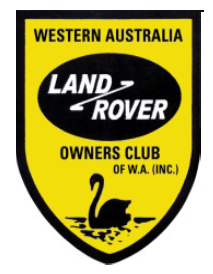 Applicant DetailsMembership of the Land Rover Owners’ Club of WA (Inc) [the Club] covers up to two members of the same family or other associate as agreed by the Club.  If you wish to nominate one family member or other associate as a Co-Applicant please include their details and signature as indicated below.Applicant UndertakingsIf accepted for membership I/we acknowledge that membership is conditional upon:payment of the Membership Fee of $120 pa (Metro – residential postcodes up to 6200) or $90 pa (Non-metro – residential postcodes of 6200 and above), the Fee to be pro rata where membership commences during the Club Financial Year (July to June);any vehicle I use for Club activities being registered and suitably capable and equipped for the activity in which it participates and that any driver is appropriately licensed and experienced;agreement toadhere to all Club rulespromptly advise the Club Secretary of changes to the above detailsaccept communications from the Club electronicallySigned (Applicant) ………………………………………………………......................   Date: ………………………………………   Signed (Co-Applicant) …………………………………………………......................   Date: ………………………………………See over for further informationFurther InformationApplications for membership may be submitted byEmail to:	 secretary@lrocwa.org.auPost to:		 PO Box 285 VICTORIA PARK 6979Hand deliver:	 to any office bearer of the ClubAn invoice for the Application Membership Fee will be sent to the email address provided in this Application Form on the Applicant’s acceptance for membership. The Applicant and any Co-Applicant will commence as members on payment of the InvoiceOn commencement of membership the Applicant will be sent a New Members Kit and will be added to the email distribution list for the Club’s monthly magazine The Chariot.ApplicantGiven Name:  ………………………………………………Family Name:  …………………………………………………………Birthday (optional)………………………………………Co-Applicant	Given Name: ………………………………………………Family Name:  ………………………………………………………….Relationship to Applicant: ………………………………………..Birthday (optional)……………………………………..Wedding Anniversary …………………………………. Residential AddressUnit/Number and Street:  ………………………………………………………………………………………………………………….Suburb and Postcode:  ……………………………………………………………………………………………………………………….Unit/Number and Street:  ………………………………………………………………………………………………………………….Suburb and Postcode:  ……………………………………………………………………………………………………………………….Email: …………………………………………………………………………………………………………………………………………….Email: …………………………………………………………………………………………………………………………………………….Mobile: …………………………………………………..Other Phone:  ……………………………………….………………..Vehicle	Make:  ……………………………………………………….Model:  ……………………………………………………………………Year: …………………………………………………………..Fuel type (D/P/LPG):  ………………………………………………Number Plate:  ……………………………………………Office UseApplication accepted/rejected                       /              /SignedPositionPresident/Club Captain/Secretary/Treasurer